Publicado en Madrid el 05/12/2023 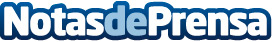 Atos y Amazon Web Services trabajan juntos en una Landing Zone de última generación, que se suma a una plataforma segura y escalableAtos y Amazon Web Services (AWS) anuncian que han creado conjuntamente una nueva "Landing Zone" de última generación, aprovechando los nuevos servicios nativos de la nube AWS Landing Zone Accelerator y Control Tower para ofrecer una plataforma preparada para la soberanía, altamente segura, totalmente automatizada, escalable y robusta. Esta tecnología de última generación se puede desplegar en cuestión de horas en lugar de semanas o meses y actualizarse con solo hacer clic en un botónDatos de contacto:JenniferGPS+34 620 059 329Nota de prensa publicada en: https://www.notasdeprensa.es/atos-y-amazon-web-services-trabajan-juntos-en Categorias: Nacional Madrid Software Ciberseguridad Innovación Tecnológica Digital http://www.notasdeprensa.es